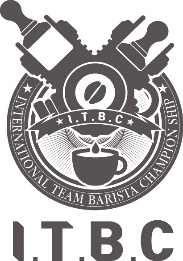 2018国際チームバリスタ大会(ITBC)参加申込書名称	2018国際チームバリスタ大会(International Team Barista Championship; ITBC)日時	2018年3月1日(木)～4日(日)場所	済州コンベンションセンター第2展示場イベントホール主催	国際チームバリスタ大会(ITBC)組織委員会主管	スムビフェアス/月刊Coffee&Tea後援	産業通商資源部/済州特別自治道/済州観光公社	韓国産業技術振興院/済州地域事業評価団済州コンベンションビューロー/JIBS済州放送/大韓航空 協賛	DOOREE TRADING / 済州特別自治道開発公社該当欄作成後、リターンメールまたはFAX送稿してください。部門チームバリスタチャンピオンシップ (□個人チーム □団体チーム)チームバリスタチャンピオンシップ (□個人チーム □団体チーム)チームバリスタチャンピオンシップ (□個人チーム □団体チーム)志願者氏名チーム名住所所属職位電話番号Eメール参加動機および趣旨その他(参加申込者と参加費入金者の氏名が異なる場合、ここに明示してください。)(参加申込者と参加費入金者の氏名が異なる場合、ここに明示してください。)(参加申込者と参加費入金者の氏名が異なる場合、ここに明示してください。)